Maaltafel van 2Ik maak …………………… juiste maaltafels in 1 minuut.Zin van de dag: 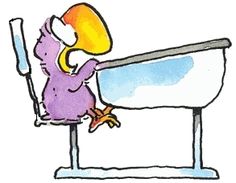 Los op. 10 + 5 = …10 + 2 = …10 + 1 = …10 + … = 1611 = 10 + …13 = … + 32 x 2 =5 x 2 =7 x 2 =0 x 2 =8 x 2 =9 x 2 =7 x 2 =6 x 2 =1 x 2 =3 x 2 =2 x 2 =5 x 2 =7 x 2 =2 x 2 =8 x 2 =1 x 2 =8 x 2 =5 x 2 =6 x 2 =3 x 2 =4 x 2 =1 x 2 =8 x 2 =9 x 2 =Oefening in de kijker 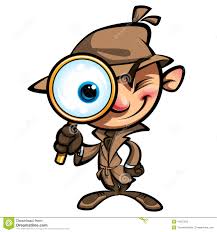 